МБОУ «Кутанская основная общеобразовательная школа»Итоги работы за I полугодие 2017– 2018 учебного года I.	 Учёт обучающихсяа)   Движение кол-во обучающихся по ОО-1 на начало учебного года – 36 чел. отдельно по  классам по ООП, по АООП:число выбывших за I четверть, за   II четверть - нетчисло прибывших  за I четверть,   за  II четверть – 1 чел.кол-во обучающихся на конец I полугодия – 37 чел.б)  Охват обязательным общим образованием:не посещают школу по медицинским показаниям (ФИО, дата рождения, подтверждение: справка МСЭ, протокол ПМПК, при отсутствии протокола ПМПК указать: не проходил(а) ПМПК) – нетне посещают школу с 1 сентября 2017 года  (ФИО, дата рождения, класс, причина, с какого времени не посещает, сколько дней/уроков пропустил без уважительных причин, принятые меры и их результат) - нет отчислены из школы с 1 сентября 2017 года (ФИО, дата рождения, класс, причина и основание отчисления) - нетданные по различным формам обучения - очная обучение на дому по общеобразовательным программам – 1 чел.обучение на дому по адаптированным программам  - 1 чел.II.  Результативность образовательного процессаа)  Успеваемость и качество за I полугодие  2017-2018 учебного  года ( %)б) Список неуспевающих - нетв) Уровень обученности  (успеваемость (%), качество знаний (%), средний балл  по предметам учебного плана):г)  Пропуски уроков:III.  Внутришкольный контроль и руководствоПроведено с начала учебного года заседаний педсовета, методсовета и т.п. (дата, тема):29.08.2017 г. – педсовет «Комплексная модернизация системы образования школы, достижения, перспективы, проблемы, приоритеты»;05.09.2016 г. – методсовет «Анализ методической работы за 2016-2017 учебный год и рассмотрение плана методической работы на 2017-2018 учебный год»;26.10.2017 г. – методсовет «Инновационная работа школы как способ повышения мастерства учителей»; 16.11.2017 г. – педсовет «Формирующее оценивание как средство достижения учащимися индивидуальных образовательных результатов»;21.12.2017 г. – методсовет «Рефлексия реализации ФГОС в 1 полугодии 2017-2018 учебного года».Реализация основных образовательных программ (ООП):-   Проведено контрольныx работ по линии администрации ОУ,  (предмет, класс):-   Посещено уроков, отдельно - внеклассных мероприятий - данные с начала учебного года     (по каждому из руководителей):               Посещено уроков:                     Внеклассных мероприятий:Директором –  25	                 5	Зам. по УВР –  57                                                          9IV. Обеспеченность учебниками (в %):в 1 – 4 классах – 98%в 5 - 9 классах – 95% по школе – 96%Закуплено учебников в 2017 году (с 1 января) – 72 экз.Недостают учебники (класс, предмет, экз, автор):V. Курсовая подготовка педагоговпрошли курсовую подготовку в течение 3 лет по предметам (чел, в % от общего числа педагогов) – 9 чел., 75%прошли курсовую подготовку с  с 01.01 2017 года  по 30.12.2017 года (тематика)  (чел, в % от общего числа педагогов) – 8 чел., 66,7%«Организация внеурочной деятельности школьников в условиях ФГОС» - 1 чел., 8,3%;«Создание развивающей речевой среды в рамках урочной и внеурочной деятельности на уровне начального общего образования» - 1 чел., 8,3%;«Концептуальное и методическое обновление преподавания истории и обществознания в школе» - 1 чел., 8,3%;«Реализация ФГОС обучающихся с ОВЗ и УО (интеллектуальными нарушениями) в условиях общеобразовательных организаций» - 8 чел., 66,7%;«Особенности подготовки к ОГЭ по географии» - 1 чел., 8,3%.необходимо пройти курсовую подготовку  (т.е. 3 года не проходили  курсы,  предмет) – 3 чел., (физическая культура, технология, бурятский язык и литература)VI. Аттестациявсего аттестованных педагогических работников (чел, в % от общего числа педагогов) – 11 чел., 91,7%прошли аттестацию с 01.01 2017 года  по 30.12.2017 года (чел, в % от общего числа педагогов) – 3 чел., 25%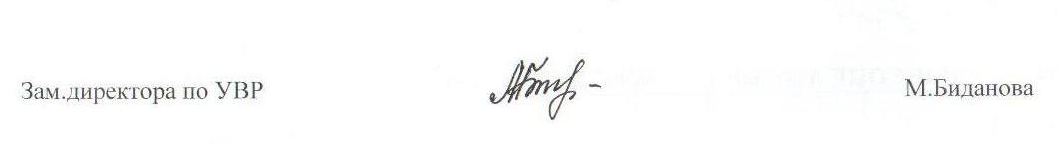 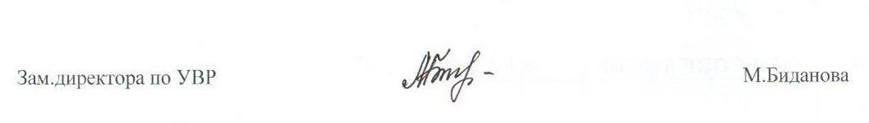 Зам. директора по УВР                                              М.А.БидановаКласс Всего обучающихсяПо ООППо АООП177-266-3541444-511-6211744-833-944-ИТОГО36342%освоивших ООП% неосвоивших ООПчисло не освоивших ООПчисло обучающихся на «5»число обучающихся  на «4» и «5»%качествас одн.«3»ср. баллпо школе(R)100---833,324,1№ПредметСредний баллСредний баллСредний баллУспеваемость, %Успеваемость, %Успеваемость, %Качество знаний, %Качество знаний, %Качество знаний, %№Предмет1-4 кл.5-9 кл.По школе1-4 кл.5-9 кл.По школе1-4 кл.5-9кл.По школе1Русский язык3,383,73,5410010010037,561,549,52Литературное  чтение3,88-3,88100-10087,5-87,53Русская литература-3,953,95-100100-66,566,54Иностранный  язык3,753,933,8410010010062,571,667,15Математика3,883,253,571001001007525506Алгебра-3,873,87-100100-67,767,77Геометрия-3,53,5-100100-36,736,78Информатика-5,05,0-100100-1001009История-3,863,86-100100-76,776,710Обществознание-4,084,08-100100-83,383,311География-4,134,13-100100-78,378,312Окружающий  мир3,75-3,75100-10075-7513Биология-4,14,1-100100-93,293,214Физика-3,83,8-100100-808015Химия-3,83,8-100100-66,566,516Музыка5,04,674,8410010010010010010017ИЗО4,54,544,5210010010010087,593,818Технология4,634,244,44100100100100909519Физическая  культура5,04,24,610010010010010010020ОБЖ-5,05,0-100100-10010021Черчение -4,674,67-100100-10010022Бурятский  язык3,884,113,99100100100758077,523Бурятская  литература 3,884,264,0710010010062,510081,3По школеПо школеПо школеПо школеНа одного ученикаНа одного ученикаНа одного ученикаНа одного ученикавсегодней/ уроковиз нихпо уваж.  причинев т.ч. по болезнибез уваж. причинывсегоиз нихпо уваж.  причинев т.ч. по болезнибез уваж. причины160 / 667160 / 667146 / 608-18,0318,0316,43-Кол-во часов отставанияпо предметам УП планаПричинаМеры ликвидацииКол-воне выданных часовпо предметам УППричинаМеры ликвидацииАнглийский язык (- 19 ч.)Заявление по семейным обстоятельствамЗа счёт возврата и замены уроков- 19 ч.Заявление по семейным обстоятельствамЗа счёт возврата и замены уроковПредмет 1 кл.2 кл.3 кл.4 кл.5 кл.6 кл.7 кл.8 кл9 кл.Русский язык22222223Математика   22222223Бурятский язык111Литература11111111Класс Предмет ЭкземпляровАвторы 2Английский язык4Вербицкая М.В.,Б.Эббс, Э.Уорелл,
Э.Уорд, Оралова О.В. / Под ред. Вербицкой М.В.3Английский язык4Вербицкая М.В., Б.Эббс, Э.Уорелл,
Э.Уорд, Оралова О.В. / Под ред. Вербицкой М.В.4Английский язык8Вербицкая М.В., Б.Эббс, Э.Уорелл,
Э.Уорд, Оралова О.В. / Под ред. Вербицкой М.В.6Обществознание6Никитин А.Ф., Никитина Т.И.7Английский язык5Вербицкая М.В., Б.Эббс, Э.Уорелл,
Э.Уорд, Оралова О.В. / Под ред. Вербицкой М.В.7Литература6Коровина В.Я., Журавлев В.П., Коровин В.И.7Геометрия6Погорелов А.В.7Алгебра6Макарычев ЮН, Миндюк Н.Г., Нешков К.И. и др. / Под ред. Теляковского С.А.7Информатика2Босова Л.Л., Босова А.Ю.8Всеобщая история. История Нового времени.6Бурин С.Н., Митрофанов А.А., Пономарев М.В.9Всеобщая история. Новейшая история6Шубин А.В.